Постановка задачи для работы с конфигурацией 1С: Управление торговлей ред. 11.1 (Релиз 11.1.10.185)Состав работ: Создание двух внешних печатных отчетов для 1С: Управление торговлей ред. 11.1Создание внешнего печатного отчета «Заработная плата сотрудников»В шапке будут следующие отборы:Организация (Справочник «Организации»)Сотрудник (Справочник «Физические лица»)ПериодВ отчете будут представлены следующие реквизиты:Макет отчета: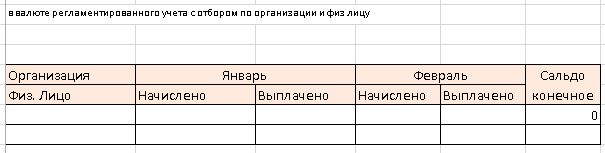 Отчет должен быть с разбивкой по месяцам.При нажатии на «Начислен», «Выплачено» открывается документ движения.Должна быть реализована возможность сохранения вариантов отчета.Наименование реквизитаТип реквизитаКомментарийОрганизацияСправочник «Организации»Физ. ЛицоСправочник «Физические лица»Начислено Число (15,2)Документ «Прочие расходы и доходы»,операция «Регистрация расходов», статья расходов «Расходы на заработную плату»,реквизит «Сумма»ВыплаченоЧисло (15,2)Документ «Расходный кассовый ордер», операция «Выплата зарплаты работнику»Документ «Списание денежных средств», операция «Выплата зарплаты на лицевые счета»Сальдо конечноеЧисло (15,2)Рассчитывается по формуле: («Начислено» (январь)- «Выплачено» (январь)) + («Начислено» (февраль)- «Выплачено» (февраль)) и т.д. по месяцам